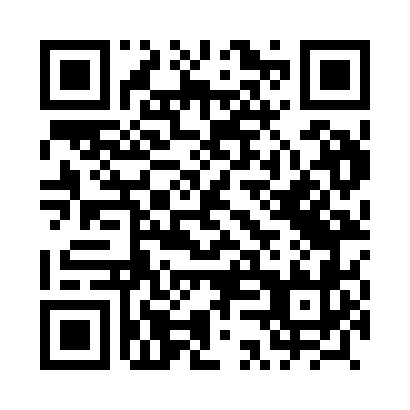 Prayer times for Swibica, PolandWed 1 May 2024 - Fri 31 May 2024High Latitude Method: Angle Based RulePrayer Calculation Method: Muslim World LeagueAsar Calculation Method: HanafiPrayer times provided by https://www.salahtimes.comDateDayFajrSunriseDhuhrAsrMaghribIsha1Wed2:515:1912:455:528:1110:282Thu2:485:1812:455:538:1310:313Fri2:445:1612:455:548:1410:344Sat2:415:1412:445:558:1610:385Sun2:375:1212:445:568:1710:416Mon2:335:1012:445:578:1910:447Tue2:305:0912:445:588:2010:478Wed2:305:0712:445:588:2210:519Thu2:295:0512:445:598:2410:5110Fri2:285:0412:446:008:2510:5211Sat2:285:0212:446:018:2710:5312Sun2:275:0112:446:028:2810:5313Mon2:264:5912:446:038:3010:5414Tue2:264:5812:446:048:3110:5515Wed2:254:5612:446:058:3310:5516Thu2:254:5512:446:068:3410:5617Fri2:244:5312:446:078:3610:5718Sat2:234:5212:446:078:3710:5719Sun2:234:5112:446:088:3910:5820Mon2:224:4912:446:098:4010:5921Tue2:224:4812:446:108:4110:5922Wed2:224:4712:446:118:4311:0023Thu2:214:4612:446:118:4411:0024Fri2:214:4412:456:128:4511:0125Sat2:204:4312:456:138:4711:0226Sun2:204:4212:456:148:4811:0227Mon2:204:4112:456:148:4911:0328Tue2:194:4012:456:158:5011:0329Wed2:194:3912:456:168:5111:0430Thu2:194:3912:456:178:5311:0531Fri2:184:3812:456:178:5411:05